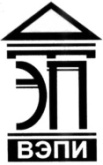 Автономная некоммерческая образовательная организациявысшего образования«Воронежский экономико-правовой институт»(АНОО ВО «ВЭПИ»)УТВЕРЖДАЮ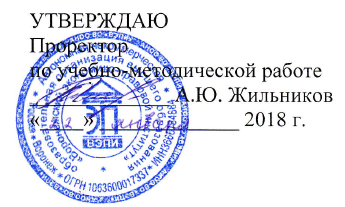 Проректор по учебно-методической работе_____________ А.Ю. Жильников«____» _____________ 20____ г. РАБОЧАЯ ПРОГРАММА ДИСЦИПЛИНЫ (МОДУЛЯ)	Б1.В.04 Психология общения 	(наименование дисциплины (модуля))	37.03.01 Психология	(код и наименование направления подготовки)Направленность (профиль) 	Психология		(наименование направленности (профиля))Квалификация выпускника 	Бакалавр		(наименование квалификации)Форма обучения 	Очная, заочная		(очная, очно-заочная, заочная)Воронеж 2018Рабочая программа дисциплины (модуля) разработана в соответствии с требованиями ФГОС ВО,  утвержденного приказом Минобрнауки России от  07.08.2014 № 946, учебным планом по направлению подготовки 37.03.01 Психология, направленность (профиль) «Психология», год начала подготовки – 2018.Рабочая программа рассмотрена и одобрена на заседании кафедры психологии.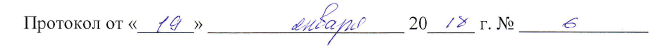 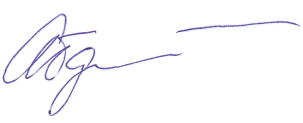 Заведующий кафедрой                                                                     Л.В. АбдалинаРазработчики: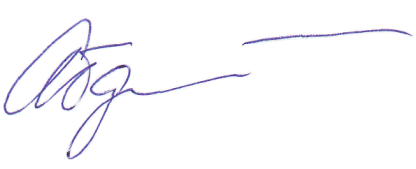 Профессор                                                                                        Л.В. Абдалина 1. Цель дисциплины (модуля)Целью дисциплины (модуля) «Психология общения» является изучение научной информации, российского и зарубежного опыта по вопросам оптимизации межличностного и межкультурного взаимодействия; формирование теоретических основ проектирования, реализации и оценки учебно-воспитательного процесса, образовательной среды при подготовке психологических кадров; пропаганда психологических знаний для работников различных сфер жизни общества.2. Задачи дисциплины (модуля)2.1. Способствовать формированию знаний о способах, средствах, формах межличностного и межкультурного взаимодействия; теоретических основах проектирования, реализации и оценки учебно-воспитательного процесса, образовательной среды;2.2. Способствовать формированию умений устанавливать контакты и поддерживать межличностные связи и отношения с представителями различных культур; выбирать современные активные и интерактивные методы обучения и инновационные технологии для работы с субъектами образования и для подготовки психологических кадров;2.3. Способствовать формированию навыков навыками устной и письменной речи на русском языке, успешно решать задачи межличностного и межкультурного взаимодействия; современными активными и интерактивными методами обучения и инновационными технологиями для работы с субъектами образования и для подготовки психологических кадров.3. Место дисциплины (модуля) в структуре основной профессиональной образовательной программы высшего образованияДисциплина «Психология общения» относится к вариативной части дисциплин, предусмотренных учебным планом.Для изучения данной дисциплины необходимы  знания, умения и навыки, формируемые предшествующими дисциплинами: «Введение в профессию», «Профессиональная этика», Общая психология», «Психология развития и возрастная психология», «Социальная психология».Перечень последующих дисциплин и практик, для которых необходимы знания, умения и навыки, формируемые данной дисциплиной: «Психология личности», «Конфликтология», «Социализация личности» и являются основой для прохождения производственной, преддипломной практики.4. Перечень планируемых результатов обучения по дисциплине (модулю), соотнесённых с планируемыми результатами освоения   образовательной программы высшего образованияИзучение дисциплины «Психология общения» направлено на получение знаний о:содержание и функциях общения;видах, уровнях, механизмах общения;стратегиях, средствах и условиях эффективного общения;способах и приемах  воздействия партнеров друг на друга;роли обратной связи в общении;приемах ненасильственной коммуникации и толерантного общения.Процесс изучения дисциплины (модуля) «Психология общения» направлен на формирование у обучающихся следующих компетенций:5. Структура и содержание дисциплины (модуля)5.1. Структура дисциплины (модуля)5.1.2. Объем дисциплины (модуля) и виды учебной работы по очной форме обучения5.1.2. Объем дисциплины (модуля) и виды учебной работы по заочной форме обучения5.2. Содержание дисциплины (модуля)5.2.1. Содержание дисциплины (модуля) по очной форме обученияТема 1 Предмет, задачи психологии общения (15 ч.)Лекции – 2 ч. Содержание: Предмет, задачи психологии общения. Общение как специальный предмет исследования. Характеристика общения (потребность, ценность). Процесс взаимосвязи и взаимодействия людей. Развитие личности в общении.Практические занятия – 6 ч.Контрольные вопросы:1.Раскройте сущность  предмета психологии общения.2.Назовите задачи психологии общения. 3.Толерантные аспекты общения.Занятия в интерактивной форме проводятся в виде дискуссии при рассмотрении содержания тем докладов  по проблеме толерантного восприятия социальных и культурных различий.Темы докладов и научных сообщений:1.Психология общения: взгляд из третьего тысячелетия.2.Общение как возможность совместной деятельности.3.Потребность в общении.Тема 2. Понятие общения и его роль в восприятии социальных, этнических, конфессиональных и культурных различий (14 ч.)Лекции – 2  ч. Содержание: Особенности общения в современном мире. Общение как психологический феномен. Общение и мышление. Общение и эмоции. Общение в системе межличностных и общественных отношений. Специфика социальных, этнических, конфессиональных и культурных различий.Практические занятия – 6 ч.Контрольные вопросы:1.Социокультурные аспекты общения в современном мире.2.Место психологии общения среди других психологических отраслей.3.Культура общения.4.Роль общения в жизни людей.Темы докладов и научных сообщений:1.Роль общения во взаимопонимании.2. Общение и эмоции.3. Специфика социальных и культурных различий в общении.Тема 3. Содержание и функции общения и межличностного познания (16 ч.)Лекции – 4 ч. Содержание: Содержание общения. Функции общения. Классификация функций общения (контактная, побудительная, эмотивная, понимания, оказания влияния). Специфика межличностного познания и понимания.Практические занятия – 6 ч.Контрольные вопросы:1.Проанализируйте содержание общения.2.Раскройте главные функции общения.3.В чем проявляется оказание влияния как функция общения.Темы докладов и научных сообщений:1.Функция социального контроля в общении.2.Особенности контактной функции общения.3.Коммуникативная компетентность психолога.Тема 4. Приемы толерантного восприятия и привлечения внимания (14ч.)	Лекции – 2 ч. Содержание: Приемы привлечения внимания. Приемы «изоляции», «навязывание ритма», «поддержание». Интерактивная сторона общения. Перцептивная сторона общения.Практические занятия – 6 ч.Контрольные вопросы: 1.Проанализируйте приемы привлечения внимания.2.Раскройте перцептивную сторону общения.3.В чем сущность интерактивной стороны общения.Занятия в интерактивной форме проводятся в виде дебатов при рассмотрении содержания тем докладов по вопросам межличностного познания и понимания. Темы докладов и научных сообщений:1.Перцептивные ошибки психолога.2.Общение и речь.3.Возрастные особенности общения.Тема 5. Средства и условия эффективного общения (14ч.)Лекции –2  ч. Содержание: Общение и речь. Понятие и функции речевого поведения. Язык, как система знаков. Интенциональные знаки. Неинтенциональные знаки. Механизмы понимания друг друга. Условия эффективного общения.Практические занятия – 6 ч.Контрольные вопросы: 1.Охарактеризуйте язык как систему знаков.2.Проанализируйте систему интенциональных знаков.3.Раскройте систему неинтенциональных знаков. Темы докладов и научных сообщений:1.Речь как средство общения.2.Классификация средств общения.3.Особенности выразительной стороны речи.Тема 6. Способы воздействия партнеров друг на друга (14 ч.)Лекции – 2 ч. Содержание: Императивные и неимперативные формы воздействия. Предложение (совет). Просьба. Убеждение. Похвала. Принуждение. Требование. Манипуляция. Приемы и способы ведения просветительской деятельности.Практические занятия – 6 ч.Контрольные вопросы: 1.Раскройте способ общения – заражение.2.Проанализируйте способ общения – внушение.3.В чем сущность способа общения – убеждения.4.Проанализируйте  принуждение как форму общения.Темы докладов и научных сообщений:1.Похвала как форма воздействия.2.Дисциплинарные меры воздействия.Тема 7. Виды общения. Уровни общения. Стили общения и способность работать в коллективе (14 ч.)Лекции – 2 ч. Содержание: Прямое и косвенное общение.  Целевое общение. Специфика инструментального общения. Назначение ритуального общения. Гуманистическое (личностное) общение. Виды общения: «контакт масок», «примитивное общение», «формально-ролевое общение», «деловое общение», «духовное общение», «манипулятивное общение», «светское общение». Стили общения.Практические занятия – 6 ч.Контрольные вопросы:1.Проанализируйте «деловое общение».2.Охарактеризуйте  «манипулятивное общение».3.Назовите и поясните уровни и стили общения.Темы докладов и научных сообщений:1. Охарактеризуйте гуманистическое (личностное) общение.2.Сравните особенности прямого и косвенного общения.3.Охарактеризуйте ваш стиль общения с коллегами.Тема 8. Формальная и содержательная стороны общения. Стратегии межличностного познания и понимания (12ч.)Лекции – 2 ч. Содержание:  Понятие формальной и содержательной сторон общения. Общение как понимание друг друга. Барьеры непонимания (логический, стилистический, семантический, отрицательных эмоций и т.п.). Восприятие социальных, этнических, конфессиональных и культурных различий.Практические занятия – 4 ч.Контрольные вопросы:1.Охарактеризуйте формальную сторону общения.2.Охарактеризуйте содержательную сторону общения.3.Проанализируйте коммуникативные стили общения. 4.Раскройте стратегии общения и виды.Занятия в интерактивной форме проводятся в виде круглого стола при рассмотрении содержания тем докладов по стратегиям и прогрессивным стилям общения с людьми иных конфессиональных традиций Темы докладов и научных сообщений:1.Принцип каузальной атрибуции в общении.2.Перцептивные ошибки общения.Тема 9. Невербальное общение. Вербальное общение (12ч.)Лекции – 2 ч. Содержание: Понятие невербального общения. Поза, мимика,  жесты. Общение действиями. Специфика вербального общения. Монологическая речь. Диалог. Повышение уровня психологической культуры общества.Практические занятия – 4 ч.Контрольные вопросы:1.Невербальное общение.2.Вербальное общение.3.Понятие психологической культуры личности.Темы докладов и научных сообщений:1.Информационная сторона вербального общения.2.Монологическая речь как средство общения.3.Невербальные жестовые проявления.Тема 10. Психологические способы воздействия на собеседника с учетом культурных различий (14ч.)Лекции – 4 ч. Содержание: Схема речевого воздействия. Эффективный разговор. Ход в диалоге. Приемы воздействия с учетом этнических, конфессиональных различий. Возрастные особенности воздействия и общения. Особенности воздействия, связанные с полом. Личностные факторы, обусловливающие эффективность воздействия (авторитет, доверие, коммуникативная культура).Практические занятия – 6 ч.Контрольные вопросы:1. Приемы воздействия с учетом этнических различий.2.В чем суть эффективного разговора.3.Охарактеризуйте  личностные факторы успешного воздействия.Темы докладов и научных сообщений:1. Коммуникативная культура как личностный фактор воздействия.2.Особенности общения в подростковом возрасте.3.Значимость общения для мужчин и женщин.Тема 11. Характеристика основных стратегий общения с людьми иных конфессиональных традиций (14ч.)Лекции –4  ч. Содержание: Принуждение. Уход. Уступка. Компромисс. Сотрудничество. Типы конфликтных личностей. Особенности  делового общения. Ассертивное поведение. Стратегии повышения психологической культуры.Практические занятия – 6 ч.Контрольные вопросы:1.Раскройте основные стратегии с конфликтными людьми.2.Проанализируйте стратегии: принуждение, уход, уступка, компромисс, сотрудничество.3.Охарактеризуйте типы конфликтных личностей.4.Стратегии повышения психологической культуры.Темы докладов и научных сообщений:1.Охарактеризуйте деловое общение современного человека.2.Сотрудничество как эффективная стратегия взаимодействия.Тема 12. Роли и ролевые ожидания (14 ч.)Лекции – 4 ч. Содержание: Понятие роли в общении. Социальные роли. Транзактный анализ Э. Берна. Социальный контроль. Признаки социальных норм. Формы социального контроля и культурные различия.Практические занятия – 6 ч.Контрольные вопросы:1.Раскройте понятие социальной роли.2.В чем заключается социальный контроль.3.Внешняя и внутренняя социальная регуляция.Темы докладов и научных сообщений:1.Влияние социальной роли на развитие личности.2.Охарактеризуйте позиции «родитель», «ребенок», «взрослый»  в общении.Тема 13. Общение и способность работать в коллективе (14 ч.)Лекции – 4 ч. Содержание: Индивидуально-типологические особенности человека. Свойства личности, влияющие на эффективность общения (экстравертированность, эмпатия, толерантность). Темперамент. Характер. Способности. Чувства. Эмоции. Воля. Критерии удовлетворенности общением. Положительный взаимоотношения в коллективе (уважение, взаимопонимание). Психологическая совместимость.Практические занятия – 6 ч.Контрольные вопросы:1. Охарактеризуйте понятие «темперамент».2. Проанализируйте характер и способности человека.3. Охарактеризуйте чувства, эмоции, воля.Темы докладов и научных сообщений:1. Экстравертированность-интровертированность.2.Понятие психологической совместимости.3.Уважение в межличностных отношениях.Тема 14. Проблема общения в концепции отношений В.Н. Мясищева (14 ч.)Лекции – 4 ч. Содержание: Концепция отношений и понятие общения (В.Н. Мясищев). Отношение личности к себе, окружающему миру, природе и труду. Психологический конфликт. Трехкомпонентная структура общения.Практические занятия – 6 ч.Контрольные вопросы:1.Концепция отношений в трудах В.Н. Мясищева. 2.Психологический конфликт. 3.Трехкомпонентная структура общения.Темы докладов и научных сообщений:1.Проблемы психологии отношений личности к себе.2.Общение как взаимодействие, направленное на понимание окружающего мира.Тема 15. Общение как коммуникация и  готовность к просветительской деятельности (14 ч.)Лекции – 4 ч. Содержание: Процесс коммуникации. Структура и средства коммуникативного процесса.   Коммуникативная сторона общения как обмен информацией. Специфические коммуникативные процессы. Понимание ситуации общения. Критерии удовлетворенности общением.Практические занятия – 6 ч.Контрольные вопросы:1.Процесс коммуникации. 2.Структура коммуникативного процесса.   3.Специфические коммуникативные процессы.Темы докладов и научных сообщений:1.Коммуникация как процесс установления контактов.2.Установки, цели, отношения в коммуникации.Тема 16. Обратная связь в общении и повышение уровня психологической культуры  (14 ч.)Лекции – 4 ч. Содержание: Обратная связь. Позитивная обратная связь. Безоценочная и оценочная обратная связь. Обратная связь как «движение» диалога. Правила подачи обратной связи. Правила восприятия обратной связи. Субъект-субъектный характер общения. Особенности формирования психологической культуры.Практические занятия – 6 ч.Контрольные вопросы:1.	Приемы обратной связи.2.Диалог как форма обратной связи. Занятия в интерактивной форме проводятся в виде круглого стола и презентации при рассмотрении содержания тем докладов  по готовности психолога к просветительской деятельности. Темы докладов и научных сообщений:1.Позитивная обратная связь.2.Нерефлексивное слушание.3.Назовите правила подачи обратной связи.Тема 17. Приемы ненасильственной коммуникации и толерантное общение (14 ч.)Лекции – 4 ч. Содержание: Эмпатическое слушание. Структура эмпатического слушания и высказывания. Принципы «ненасильственной коммуникации». Феномены позитивного межличностного влияния. Особенности общения через Интернет. Толерантная культура личности.Практические занятия – 6 ч.Контрольные вопросы:1.Контрольные вопросы: 2.Эмпатическое слушание. 3.Структура эмпатического высказывания. Темы докладов и научных сообщений:1. Принципы «ненасильственной коммуникации».2.Открытость как прием ненасильственной коммуникации.3.Принципы гуманистического общения.5.2.2. Содержание дисциплины (модуля) по заочной форме обученияТема 1 Предмет, задачи психологии общения (18 ч.)Лекции – 2 ч. Содержание: Предмет, задачи психологии общения. Общение как специальный предмет исследования. Характеристика общения (потребность, ценность). Процесс взаимосвязи и взаимодействия людей. Развитие личности в общении.Практические занятия – 1 ч.Контрольные вопросы:1.Раскройте сущность  предмета психологии общения.2.Назовите задачи психологии общения. 3.Толерантные аспекты общения.Занятия в интерактивной форме проводятся в виде дискуссии при рассмотрении содержания тем докладов  по проблеме толерантного восприятия социальных и культурных различий.Темы докладов и научных сообщений:1.Психология общения: взгляд из третьего тысячелетия.2.Общение как возможность совместной деятельности.3.Потребность в общении.Тема 2. Понятие общения и его роль в восприятии социальных, этнических, конфессиональных и культурных различий (17 ч.)Содержание: Особенности общения в современном мире. Общение как психологический феномен. Общение и мышление. Общение и эмоции. Общение в системе межличностных и общественных отношений. Специфика социальных, этнических, конфессиональных и культурных различий.Практические занятия – 1 ч.Контрольные вопросы:1.Социокультурные аспекты общения в современном мире.2.Место психологии общения среди других психологических отраслей.3.Культура общения.4.Роль общения в жизни людей.Темы докладов и научных сообщений:1.Роль общения во взаимопонимании.2. Общение и эмоции.3. Специфика социальных и культурных различий в общении.Тема 3. Содержание и функции общения и межличностного познания (18 ч.)Лекции – 2 ч. Содержание: Содержание общения. Функции общения. Классификация функций общения (контактная, побудительная, эмотивная, понимания, оказания влияния). Специфика межличностного познания и понимания.Практические занятия – 1 ч.Контрольные вопросы:1.Проанализируйте содержание общения.2.Раскройте главные функции общения.3.В чем проявляется оказание влияния как функция общения.Темы докладов и научных сообщений:1.Функция социального контроля в общении.2.Особенности контактной функции общения.3.Коммуникативная компетентность психолога.Тема 4. Приемы толерантного восприятия и привлечения внимания (17ч.)	Содержание: Приемы привлечения внимания. Приемы «изоляции», «навязывание ритма», «поддержание». Интерактивная сторона общения. Перцептивная сторона общения.Практические занятия – 1 ч.Контрольные вопросы: 1.Проанализируйте приемы привлечения внимания.2.Раскройте перцептивную сторону общения.3.В чем сущность интерактивной стороны общения.Занятия в интерактивной форме проводятся в виде дебатов при рассмотрении содержания тем докладов по вопросам межличностного познания и понимания. Темы докладов и научных сообщений:1.Перцептивные ошибки психолога.2.Общение и речь.3.Возрастные особенности общения.Тема 5. Средства и условия эффективного общения (17ч.)Содержание: Общение и речь. Понятие и функции речевого поведения. Язык, как система знаков. Интенциональные знаки. Неинтенциональные знаки. Механизмы понимания друг друга. Условия эффективного общения.Практические занятия – 1 ч.Контрольные вопросы: 1.Охарактеризуйте язык как систему знаков.2.Проанализируйте систему интенциональных знаков.3.Раскройте систему неинтенциональных знаков. Темы докладов и научных сообщений:1.Речь как средство общения.2.Классификация средств общения.3.Особенности выразительной стороны речи.Тема 6. Способы воздействия партнеров друг на друга (18 ч.)Лекции – 2 ч. Содержание: Императивные и неимперативные формы воздействия. Предложение (совет). Просьба. Убеждение. Похвала. Принуждение. Требование. Манипуляция. Приемы и способы ведения просветительской деятельности.Тема 7. Виды общения. Уровни общения. Стили общения и способность работать в коллективе (18 ч.)Лекции – 2 ч. Содержание: Прямое и косвенное общение.  Целевое общение. Специфика инструментального общения. Назначение ритуального общения. Гуманистическое (личностное) общение. Виды общения: «контакт масок», «примитивное общение», «формально-ролевое общение», «деловое общение», «духовное общение», «манипулятивное общение», «светское общение». Стили общения.Практические занятия – 1 ч.Контрольные вопросы:1.Проанализируйте «деловое общение».2.Охарактеризуйте  «манипулятивное общение».3.Назовите и поясните уровни и стили общения.Темы докладов и научных сообщений:1. Охарактеризуйте гуманистическое (личностное) общение.2.Сравните особенности прямого и косвенного общения.3.Охарактеризуйте ваш стиль общения с коллегами.Тема 8. Формальная и содержательная стороны общения. Стратегии межличностного познания и понимания (17ч.)Содержание:  Понятие формальной и содержательной сторон общения. Общение как понимание друг друга. Барьеры непонимания (логический, стилистический, семантический, отрицательных эмоций и т.п.). Восприятие социальных, этнических, конфессиональных и культурных различий.Практические занятия – 1 ч.Контрольные вопросы:1.Охарактеризуйте формальную сторону общения.2.Охарактеризуйте содержательную сторону общения.3.Проанализируйте коммуникативные стили общения. 4.Раскройте стратегии общения и виды.Занятия в интерактивной форме проводятся в виде круглого стола при рассмотрении содержания тем докладов по стратегиям и прогрессивным стилям общения с людьми иных конфессиональных традиций Темы докладов и научных сообщений:1.Принцип каузальной атрибуции в общении.2.Перцептивные ошибки общения.Тема 9. Невербальное общение. Вербальное общение (17ч.)Содержание: Понятие невербального общения. Поза, мимика,  жесты. Общение действиями. Специфика вербального общения. Монологическая речь. Диалог. Повышение уровня психологической культуры общества.Практические занятия – 1 ч.Контрольные вопросы:1.Невербальное общение.2.Вербальное общение.3.Понятие психологической культуры личности.Темы докладов и научных сообщений:1.Информационная сторона вербального общения.2.Монологическая речь как средство общения.3.Невербальные жестовые проявления.Тема 10. Психологические способы воздействия на собеседника с учетом культурных различий (18ч.)Лекции – 2 ч. Содержание: Схема речевого воздействия. Эффективный разговор. Ход в диалоге. Приемы воздействия с учетом этнических, конфессиональных различий. Возрастные особенности воздействия и общения. Особенности воздействия, связанные с полом. Личностные факторы, обусловливающие эффективность воздействия (авторитет, доверие, коммуникативная культура).Практические занятия – 1 ч.Контрольные вопросы:1. Приемы воздействия с учетом этнических различий.2.В чем суть эффективного разговора.3.Охарактеризуйте  личностные факторы успешного воздействия.Темы докладов и научных сообщений:1. Коммуникативная культура как личностный фактор воздействия.2.Особенности общения в подростковом возрасте.3.Значимость общения для мужчин и женщин.Тема 11. Характеристика основных стратегий общения с людьми иных конфессиональных традиций (18ч.)Лекции – 2  ч. Содержание: Принуждение. Уход. Уступка. Компромисс. Сотрудничество. Типы конфликтных личностей. Особенности  делового общения. Ассертивное поведение. Стратегии повышения психологической культуры.Практические занятия – 1 ч.Контрольные вопросы:1.Раскройте основные стратегии с конфликтными людьми.2.Проанализируйте стратегии: принуждение, уход, уступка, компромисс, сотрудничество.3.Охарактеризуйте типы конфликтных личностей.4.Стратегии повышения психологической культуры.Темы докладов и научных сообщений:1.Охарактеризуйте деловое общение современного человека.2.Сотрудничество как эффективная стратегия взаимодействия.Тема 12. Роли и ролевые ожидания (17 ч.)Содержание: Понятие роли в общении. Социальные роли. Транзактный анализ Э. Берна. Социальный контроль. Признаки социальных норм. Формы социального контроля и культурные различия.Практические занятия – 1 ч.Контрольные вопросы:1.Раскройте понятие социальной роли.2.В чем заключается социальный контроль.3.Внешняя и внутренняя социальная регуляция.Темы докладов и научных сообщений:1.Влияние социальной роли на развитие личности.2.Охарактеризуйте позиции «родитель», «ребенок», «взрослый»  в общении.Тема 13. Общение и способность работать в коллективе (18 ч.)Содержание: Индивидуально-типологические особенности человека. Свойства личности, влияющие на эффективность общения (экстравертированность, эмпатия, толерантность). Темперамент. Характер. Способности. Чувства. Эмоции. Воля. Критерии удовлетворенности общением. Положительный взаимоотношения в коллективе (уважение, взаимопонимание). Психологическая совместимость.Практические занятия – 2 ч.Контрольные вопросы:1. Охарактеризуйте понятие «темперамент».2. Проанализируйте характер и способности человека.3. Охарактеризуйте чувства, эмоции, воля.Темы докладов и научных сообщений:1. Экстравертированность-интровертированность.2.Понятие психологической совместимости.3.Уважение в межличностных отношениях.Тема 14. Проблема общения в концепции отношений В.Н. Мясищева (18 ч.)Содержание: Концепция отношений и понятие общения (В.Н. Мясищев). Отношение личности к себе, окружающему миру, природе и труду. Психологический конфликт. Трехкомпонентная структура общения.Практические занятия – 2 ч.Контрольные вопросы:1.Концепция отношений в трудах В.Н. Мясищева. 2.Психологический конфликт. 3.Трехкомпонентная структура общения.Темы докладов и научных сообщений:1.Проблемы психологии отношений личности к себе.2.Общение как взаимодействие, направленное на понимание окружающего мира.Тема 15. Общение как коммуникация и  готовность к просветительской деятельности (18 ч.)Содержание: Процесс коммуникации. Структура и средства коммуникативного процесса.   Коммуникативная сторона общения как обмен информацией. Специфические коммуникативные процессы. Понимание ситуации общения. Критерии удовлетворенности общением.Практические занятия – 2 ч.Контрольные вопросы:1.Процесс коммуникации. 2.Структура коммуникативного процесса.   3.Специфические коммуникативные процессы.Темы докладов и научных сообщений:1.Коммуникация как процесс установления контактов.2.Установки, цели, отношения в коммуникации.Тема 16. Обратная связь в общении и повышение уровня психологической культуры  (18 ч.)Содержание: Обратная связь. Позитивная обратная связь. Безоценочная и оценочная обратная связь. Обратная связь как «движение» диалога. Правила подачи обратной связи. Правила восприятия обратной связи. Субъект-субъектный характер общения. Особенности формирования психологической культуры.Практические занятия – 2 ч.Контрольные вопросы:1.	Приемы обратной связи.2.Диалог как форма обратной связи. Занятия в интерактивной форме проводятся в виде круглого стола и презентации при рассмотрении содержания тем докладов  по готовности психолога к просветительской деятельности. Темы докладов и научных сообщений:1.Позитивная обратная связь.2.Нерефлексивное слушание.3.Назовите правила подачи обратной связи.Тема 17. Приемы ненасильственной коммуникации и толерантное общение (18 ч.)Содержание: Эмпатическое слушание. Структура эмпатического слушания и высказывания. Принципы «ненасильственной коммуникации». Феномены позитивного межличностного влияния. Особенности общения через Интернет. Толерантная культура личности.Практические занятия – 2 ч.Контрольные вопросы:1.Контрольные вопросы: 2.Эмпатическое слушание. 3.Структура эмпатического высказывания. Темы докладов и научных сообщений:1. Принципы «ненасильственной коммуникации».2.Открытость как прием ненасильственной коммуникации.3.Принципы гуманистического общения.6. Методические материалы для изучения дисциплины (модуля)Методические материалы для изучения дисциплины (модуля) представлены в виде учебно-методического комплекса дисциплины (модуля).7. Перечень основной и дополнительной учебной литературы, необходимой для освоения дисциплины (модулю)7.1. Основная литература 7.2. Дополнительная литература8. Перечень ресурсов информационно-телекоммуникационной сети «Интернет», необходимых для освоения дисциплины (модулю)9. Перечень информационных технологий, используемых при осуществлении образовательного процесса по дисциплине (модулю); включая перечень программного обеспечения и информационных справочных систем (при необходимости)9.1. Информационные технологииИнформационные технологии – это совокупность методов, способов, приемов и средств обработки документированной информации, включая прикладные программные средства, и регламентированного порядка их применения.Под информационными технологиями понимается использование компьютерной техники и систем связи для создания, сбора, передачи, хранения и обработки информации для всех сфер общественной жизни.При осуществлении образовательного процесса по дисциплине применялись такие информационные технологии, как использование на занятиях электронных изданий - чтение лекций с использованием слайд-презентаций, видео-аудио-материалов (через Интернет), информационных (справочных) систем, баз данных, организация взаимодействия с обучающимися посредством электронной почты, Интернет-групп, компьютерное тестирование.  9.2. Современные профессиональные базы данных и информационные справочные системы10. Образовательные технологии, используемые при осуществлении образовательного процесса по дисциплине (модулю)Для обеспечения качественного образовательного процесса применяются следующие образовательные технологии:1. Традиционные: объяснительно-иллюстративные, иллюстративные, объяснительные;2. Инновационные: дифференцированные, информационные, информационно-коммуникационные, модульные, игровые, проблемные и др.;3. Интерактивные: дискуссия, дебаты, круглый стол, экскурсия, проект, тренинг, мозговой штурм, презентация и др. 11. Материально-техническое обеспечение дисциплины (модуля)12. Оценочные материалы для дисциплины (модуля)Оценочные материалы для проведения текущего контроля успеваемости и промежуточной аттестации по дисциплине (модулю) представлены в виде фонда оценочных средств по дисциплине (модулю).Лист регистрации изменений к рабочей программе дисциплины (модуля)№п/пКодкомпетенцииНаименование компетенцииВ результате изучения  дисциплины обучающиеся должны:В результате изучения  дисциплины обучающиеся должны:В результате изучения  дисциплины обучающиеся должны:№п/пКодкомпетенцииНаименование компетенцииЗнатьУметьВладеть1.ОК-5способностью к коммуникации в устной и письменной формах на русском и иностранном языках для решения задач межличностного и межкультурного взаимодействияспособы, средства, формы межличностного и межкультурного взаимодействияустанавливать контакты и поддерживать межличностные связи и отношения с представителями различных культурнавыками устной и письменной речи на русском языке, успешно решать задачи межличностного и межкультурного взаимодействия2.ПК-10способностью к проектированию, реализации и оценке учебно-воспитательного процесса, образовательной среды при подготовке психологических кадров с учетом современных активных и интерактивных методов обучения и инновационных технологийтеоретические основы проектирования, реализации и оценки учебно-воспитательного процесса, образовательной средывыбирать современные активные и интерактивные методы обучения и инновационные технологии для работы с субъектами образования и для подготовки психологических кадров.современными активными и интерактивными методами обучения и инновационными технологиями для работы с субъектами образования и для подготовки психологических кадровВид учебной работыВид учебной работыВсегочасовСеместрСеместрВид учебной работыВид учебной работыВсегочасов№ 5№ 6Вид учебной работыВид учебной работыВсегочасовчасовчасовКонтактная работа (всего):Контактная работа (всего):1406872В том числе:Лекции (Л)В том числе:Лекции (Л)523418Практические занятия (Пр)Практические занятия (Пр)883454Лабораторная работа (Лаб)Лабораторная работа (Лаб)---Самостоятельная работа обучающегося (СР)Самостоятельная работа обучающегося (СР)1037627Контроль форму контроляЭЭЭКонтроль кол-во часов813645Общая трудоемкостьчасов324180144Общая трудоемкостьзач. ед.954Вид учебной работыВид учебной работыВсегочасовКурсКурсВид учебной работыВид учебной работыВсегочасов№4№4Вид учебной работыВид учебной работыВсегочасовчасовчасовКонтактная работа (всего):Контактная работа (всего):341618В том числе:Лекции (Л)В том числе:Лекции (Л)1284Практические занятия (Пр)Практические занятия (Пр)22814Лабораторная работа (Лаб)Лабораторная работа (Лаб)---Самостоятельная работа обучающегося (СР)Самостоятельная работа обучающегося (СР)272119153Контроль форму контроляЭЭЭКонтроль кол-во часов1899Общая трудоемкостьчасов324144180Общая трудоемкостьзач. ед.945Наименование раздела, темыКод компетенций (части компетенций)Количество часов, выделяемых на контактную работуКоличество часов, выделяемых на контактную работуКоличество часов, выделяемых на контактную работуКол-во часов СРВиды СРКонтрольНаименование раздела, темыКод компетенций (части компетенций)в том числе по видам учебных занятийв том числе по видам учебных занятийв том числе по видам учебных занятийКол-во часов СРВиды СРКонтрольНаименование раздела, темыКод компетенций (части компетенций)ЛПрЛабКол-во часов СРВиды СРКонтроль12345678Тема 1. Предмет, задачи психологии общенияОК-5267Работа с литературойПодготовка к дискуссииУстный опросДискуссияТема 2. Понятие общения и его роль в решении задач межличностного и межкультурного взаимодействияОК-5266Работа с литературойПодготовка докладаУстный опросДокладТема 3. Содержание и функции общения и межличностного познанияПК-10466Написание эссеЭссеТема 4. Приемы восприятия и привлечения вниманияОК-5266Работа с литературойПодготовка к дебатамУстный опросДебатыТема 5. Средства и условия эффективного общенияОК-5266Написание эссеЭссеТема 6. Способы воздействия партнеров друг на другаПК-10266Работа с литературойУстный опросТема 7.  Виды общения. Уровни общения. Стили общения и способность работать в коллективеОК-5266Работа с литературойУстный опросТема 8. Формальная и содержательная стороны общения. Стратегии межличностного  познания и пониманияПК-10246Подготовка к участию в Круглом столеКруглый столТема 9. Невербальное общение. Вербальное общение.ОК-5246Написание рефератаРефератТема 10. Психологические способы воздействия на собеседника с учетом культурных различийОК-5446Работа с литературойУстный и письменный опросТема 11. Характеристика основных стратегий общения. ПК-10446Работа с литературойУстный опросДокладТема 12. Роли и ролевые ожиданияОК-5446Работа с литературойУстный и письменный опросТема 13. Общение и способность работать в коллективеОК-5446Написание рефератаРефератТема 14. Проблема общения в концепции отношений В.Н. Мясищева.ОК-5446Работа с литературойПодготовка докладаУстный опросДокладТема 15. Общение как коммуникация и  готовность  к подготовке психологических кадров.ПК-10446Работа с литературойУстный и письменный опросТема 16. Обратная связь в общении и повышение уровня психологической культурыОК-5446Подготовка к участию в Круглом столеКруглый столПрезентацияТема 17. Приемы ненасильственной коммуникации и толерантное общениеОК-5446Работа с литературойУстный опросВСЕГО ЧАСОВ:5288-103-81Наименование раздела, темыКод компетенций (части компетенций)Количество часов, выделяемых на контактную работуКоличество часов, выделяемых на контактную работуКоличество часов, выделяемых на контактную работуКол-во часов СРВиды СРКонтрольНаименование раздела, темыКод компетенций (части компетенций)в том числе по видам учебных занятийв том числе по видам учебных занятийв том числе по видам учебных занятийКол-во часов СРВиды СРКонтрольНаименование раздела, темыКод компетенций (части компетенций)ЛПрЛабКол-во часов СРВиды СРКонтроль12345678Тема 1. Предмет, задачи психологии общенияОК-52115Работа с литературойПодготовка к дискуссииУстный опросДискуссияТема 2. Понятие общения и его роль в решении задач межличностного и межкультурного взаимодействияОК-5-116Работа с литературойПодготовка докладаУстный опросДокладТема 3. Содержание и функции общения и межличностного познанияПК-102116Написание эссеЭссеТема 4. Приемы восприятия и привлечения вниманияОК-5-116Работа с литературойПодготовка к дебатамУстный опросДебатыТема 5. Средства и условия эффективного общенияОК-5-116Написание эссеЭссеТема 6. Способы воздействия партнеров друг на другаПК-102-16Работа с литературойУстный опросТема 7.  Виды общения. Уровни общения. Стили общения и способность работать в коллективеОК-52116Работа с литературойУстный опросТема 8. Формальная и содержательная стороны общения. Стратегии межличностного  познания и пониманияПК-10-116Подготовка к участию в Круглом столеКруглый столТема 9. Невербальное общение. Вербальное общение.ОК-5-116Написание рефератаРефератТема 10. Психологические способы воздействия на собеседника с учетом культурных различийОК-52116Работа с литературойУстный и письменный опросТема 11. Характеристика основных стратегий общения. ПК-102116Работа с литературойУстный опросДокладТема 12. Роли и ролевые ожиданияОК-5-116Работа с литературойУстный и письменный опросТема 13. Общение и способность работать в коллективеОК-5-216Написание рефератаРефератТема 14. Проблема общения в концепции отношений В.Н. Мясищева.ОК-5-216Работа с литературойПодготовка докладаУстный опросДокладТема 15. Общение как коммуникация и  готовность  к подготовке психологических кадров.ПК-10-216Работа с литературойУстный и письменный опросТема 16. Обратная связь в общении и повышение уровня психологической культурыОК-5-216Подготовка к участию в Круглом столеКруглый столПрезентацияТема 17. Приемы ненасильственной коммуникации и толерантное общениеОК-5-216Работа с литературойУстный опросВСЕГО ЧАСОВ:1222-271-18№ п/пПериод обучения (о. / з.)Библиографическое описание (автор(ы), название, место изд., год изд., стр.)Используется при изучении разделов (тем)Режим доступа5-6 / 4Корягина Н. А. Психология общения : учебник и практикум для академического бакалавриата / Н. А. Корягина, Н. В. Антонова, С. В. Овсянникова. — М. : Издательство Юрайт, 2018. — 440 с. — (Серия : Бакалавр. Академический курс). — ISBN 978-5-534-03322-9.1-17www.biblio-online.ru/book/CC1541D5-EE7F-4C7F-A161-E164152864205-6 / 4Психология и этика делового общения (5-е издание) [Электронный ресурс]: учебник для студентов вузов/ В.Ю. Дорошенко [и др.].— Электрон. текстовые данные.— М.: ЮНИТИ-ДАНА, 2015.— 419 c.1-17http://www.iprbookshop.ru/15477.html№ п/пПериод обучения (о. / з.)Библиографическое описание (автор(ы), название, место изд., год изд., стр.)Используется при изучении разделов (тем)Режим доступа5-6 / 4Афанасьева Е.А. Психология общения. Часть 1 [Электронный ресурс]: учебное пособие по курсу «Психология делового общения»/ Афанасьева Е.А.— Электрон. текстовые данные.— Саратов: Вузовское образование, 2014.— 106 c.1-17http://www.iprbookshop.ru/19277.html5-6 / 4Афанасьева Е.А. Психология общения. Часть 2 [Электронный ресурс]: учебное пособие по курсу «Психология делового общения»/ Афанасьева Е.А.— Электрон. текстовые данные.— Саратов: Вузовское образование, 2014.— 126 c.— Режим доступа:1-17http://www.iprbookshop.ru/19278.html№ п/пНаименование ресурсаРежим доступа1Министерство образования и науки Российской Федерации:http://минобрнауки.рф/2Федеральная служба по надзору в сфере образования и науки:http://obrnadzor.gov.ru/ru/3Федеральный портал «Российское образование»:http://www.edu.ru/.4Информационная система «Единое окно доступа к образовательным ресурсам»:http://window.edu.ru/5Единая коллекция цифровых образовательных ресурсов:http://school-collection.edu.ru/6Федеральный центр информационно-образовательных ресурсов:http://fcior.edu.ru/7.Электронно-библиотечная система «IPRbooks»:http://www.IPRbooks.ru/8.Электронная библиотечная система Юрайт:https://biblio-online.ru/9.База данных электронных журналов:http://www.iprbookshop.ru/6951.html№ п/пНаименованиеРежим доступа (при наличии)1Электронно-библиотечная система «IPRbooks»:http://www.IPRbooks.ru/2Электронная библиотечная система Юрайт:https://biblio-online.ru/3Министерство образования и науки Российской Федерации:http://минобрнауки.рф/4Универсальная научно-популярная энциклопедия Кругосветhttps://www.krugosvet.ru №п/пНаименование оборудованных учебных кабинетов, лабораторийПеречень оборудования и технических средств обученияСостав комплекта лицензионного программного обеспечения1№ 200 (2 этаж № 5)Учебная аудитория для проведения занятий лекционного типа. Учебная аудитория для проведения занятий семинарского типа. Учебная аудитория для текущего контроля и промежуточной аттестации. Учебная аудитория для групповых и индивидуальных консультаций. Психологическая лаборатория, оснащенная лабораторным оборудованиемУченические столы и стулья, доска, шкаф, телевизор, компьютер, принтер, кондиционер, стол журнальный, тумба для телевизора, видеопроигрыватель, магнитофонОперационная система Windows. Акт приемки-передачи неисключительного права № 9751 от 09.09.2016. Лицензия Dream Spark Premium Electronic Software Delivery (3 years) Renewal; Справочно-правовая система «КонсультантПлюс». Договор от 14.12.2015 № 509; Справочно-правовая система «Гарант». Договор от 05.11.2014 № СК6030/11/14; 1С:Предприятие 8. Сублицензионный договор от 27.07.2017 № ЮС-2017-00498. Комплект для обучения в высших и средних учебных заведениях; Microsoft Office 2007. Сублицензионный договор от 12.01.2016 № Вж_ПО_123015-2016. Лицензия Office Std 2016 RUS OLP NL Acdmc; Антивирус Esed NOD 32. Сублицензионный договор от 27.07.2017 № ЮС-2017-004982№ 101 (1 этаж № 8)Учебная аудитория для проведения занятий лекционного типа. Учебная аудитория для проведения занятий семинарского типа. Учебная аудитория для текущего контроля и промежуточной аттестации. Учебная аудитория для групповых и индивидуальных консультаций. Учебный зал судебных заседаний. Кабинет для самостоятельной работы обучающихся. Лаборатория, оборудованная для проведения занятий по криминалистике. Лаборатория. Учебная аудитория для выполнения курсовых работТематические стенды; ученические столы и стулья, доска, экран; проектор; ноутбук; аудиосистема; электронная доскаОперационная система Windows. Акт приемки-передачи неисключительного права № 9751 от 09.09.2016. Лицензия Dream Spark Premium Electronic Software Delivery (3 years) Renewal; Справочно-правовая система «КонсультантПлюс». Договор от 14.12.2015 № 509; Справочно-правовая система «Гарант». Договор от 05.11.2014 № СК6030/11/14; 1С:Предприятие 8. Сублицензионный договор от 27.07.2017 № ЮС-2017-00498. Комплект для обучения в высших и средних учебных заведениях; Microsoft Office 2007. Сублицензионный договор от 12.01.2016 № Вж_ПО_123015-2016. Лицензия Office Std 2016 RUS OLP NL Acdmc; Антивирус Esed NOD 32. Сублицензионный договор от 27.07.2017 № ЮС-2017-004983№ 100а (2 этаж № 4)Помещение для хранения и профилактического обслуживания учебного оборудованияСтеллажи для хранения4№ 203 (2 этаж № 14)Кабинет для самостоятельной работы обучающихся. Учебная аудитория для выполнения курсовых работ. Учебная аудитория для групповых и индивидуальных консультацийУченические столы и стулья, стеллаж для книг, принтеры, полки для книг, персональные компьютеры, ноутбуки, высказывание ученого (А. Рудаки)Операционная система Windows. Акт приемки-передачи неисключительного права № 9751 от 09.09.2016. Лицензия Dream Spark Premium Electronic Software Delivery (3 years) Renewal; Справочно-правовая система «КонсультантПлюс». Договор от 14.12.2015 № 509; Справочно-правовая система «Гарант». Договор от 05.11.2014 № СК6030/11/14; 1С:Предприятие 8. Сублицензионный договор от 27.07.2017 № ЮС-2017-00498. Комплект для обучения в высших и средних учебных заведениях; Microsoft Office 2007. Сублицензионный договор от 12.01.2016 № Вж_ПО_123015-2016. Лицензия Office Std 2016 RUS OLP NL Acdmc; Антивирус Esed NOD 32. Сублицензионный договор от 27.07.2017 № ЮС-2017-00498№ п/пДата внесения измененийНомера измененных листовДокумент, на основании которого внесены измененияСодержание измененийПодпись разработчика рабочей программы1.03.09.201822-23Договор № 3422 от 28.05.2018 на оказание услуг по предоставлению доступа к ЭБС. Договор № 4118/18 от 06.07.2018 на предоставление доступа к электронно-библиотечной системе.Актуализация литературы2.02.09.201922-23Договор от 20.06.2019 № 4161 на оказание услуг по предоставлению доступа к электронно-библиотечной системе.Договор № 4118/18 от 06.07.2018 на предоставление доступа к электронно-библиотечной системе.Актуализация литературы3.02.09.201923-28Федеральный государственный образовательный стандарт высшего образования по направлению подготовки 37.03.01 Психология (уровень бакалавриата): Приказ Минобрнауки России от 07.08.2014№ 946 Пункт 7.3.4, 7.3.2Обновление профессиональных баз данных и информационных справочных систем, комплекта лицензионного программного обеспечения